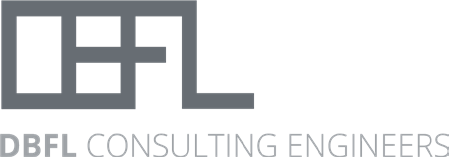 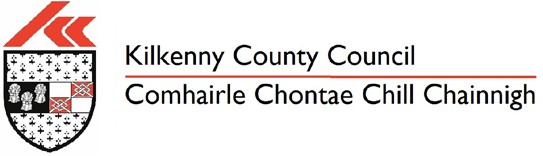 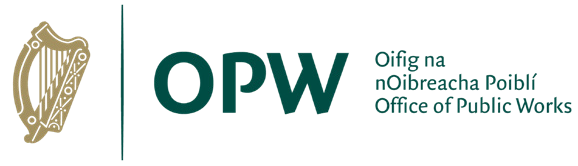 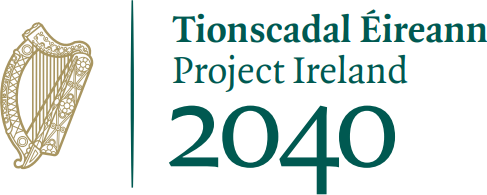 QueriesComments or queries on the scheme can also be sent to Kilkenny County Council: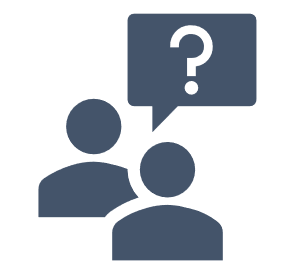 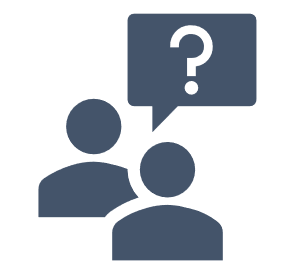 As the scheme develops we will hold a public consultation day following Public Health Guidance and Social Distancing requirements at that time and there will be further opportunities to comment once a preferred option is established. 